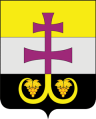 МУНИЦИПАЛЬНОЕ УЧРЕЖДЕНИЕ АДМИНИСТРАЦИЯ МУНИЦИПАЛЬНОГО ОБРАЗОВАНИЯ«ВЕШКАЙМСКИЙ РАЙОН» УЛЬЯНОВСКОЙ ОБЛАСТИПОСТАНОВЛЕНИЕ23 октября 2019 г.                                                                                               № 851р.п. ВешкаймаОб утверждении административного регламента предоставления муниципальной услуги «Выдача разрешения на использование земель или земельного участка, находящихся в муниципальной собственности, либо земель или земельного участка, государственная собственность на которые не разграничена, без предоставления земельного участка и установления сервитута, публичного сервитута»В соответствии со статьями 10.1, 11, 39.2, 39.33-39.36 Земельного кодекса Российской Федерации, Федеральным законом от 06.10.2003  № 131-ФЗ «Об общих принципах организации местного самоуправления  в Российской Федерации», Законом Ульяновской области от 17.11.2003  № 059-ЗО «О регулировании земельных отношений в Ульяновской области», Законом Ульяновской области от 03.07.2015 № 85-ЗО «О перераспределении полномочий по распоряжению земельными участками, государственная собственность на которые не разграничена, между органами местного самоуправления муниципальных образований Ульяновской области и органами государственной власти Ульяновской области», руководствуясь Уставом муниципального образования «Вешкаймский район» Ульяновской области, постановляю: 1. Утвердить прилагаемый административный регламент предоставления муниципальной услуги «Выдача разрешения на использование земель или земельного участка, находящихся в муниципальной собственности, либо земель или земельного участка, государственная собственность на которые не разграничена, без предоставления земельного участка и установления сервитута, публичного сервитута».2. Настоящее постановление вступает в силу после его обнародования. Глава администрации муниципального образования«Вешкаймский район»	                                                                        Т.Н. СтельмахАДМИНИСТРАТИВНЫЙ РЕГЛАМЕНТпредоставления муниципальной услуги «Выдача разрешения на использование земель или земельного участка, находящихся в муниципальной собственности, либо земель или земельного участка, государственная собственность на которые не разграничена, без предоставления земельного участка и установления сервитута, публичного сервитута»1. Общие положения1.1. Предмет регулирования административного регламентаНастоящий административный регламент устанавливает порядок предоставления Администрацией муниципального образования «Вешкаймский район» Ульяновской области (далее – уполномоченный орган) на территории муниципального образования «Вешкаймский район» муниципальной услуги по выдаче разрешения на использование земель или земельного участка, находящихся в муниципальной собственности, либо земель или земельного участка, государственная собственность на которые не разграничена, без предоставления земельного участка и установления сервитута, публичного сервитута (далее – Административный регламент, муниципальная услуга).1.2. Описание заявителейМуниципальная услуга предоставляется физическим и юридическим лицам (за исключением государственных органов и их территориальных органов, органов государственных внебюджетных фондов и их территориальных органов, органов местного самоуправления) либо их уполномоченным представителям (далее – заявитель). 1.3. Требования к порядку информирования о предоставлении 
муниципальной услуги1.3.1. Порядок получения информации заявителями по вопросам предоставления муниципальной услуги, сведений о ходе предоставления указанной услуги, в том числе на официальном сайте уполномоченного органа в информационно-телекоммуникационной сети «Интернет» (далее – официальный сайт уполномоченного органа), а также с использованием федеральной государственной информационной системы «Единый портал государственных и муниципальных услуг (функций)» (далее – Единый портал), государственной информационной системы Ульяновской области «Портал государственных и муниципальных услуг (функций) Ульяновской области» (далее – Региональный портал).Информирование по вопросам предоставления муниципальной услуги осуществляется посредством:размещения информации на официальном сайте уполномоченного органа (http://www.mo-veshkaima.ru/);размещения информации на Едином портале (https://www.gosuslugi.ru/);размещения информации на Региональном портале (https://pgu.ulregion.ru/);путём публикации информации в средствах массовой информации, издания информационных брошюр, буклетов, иной печатной продукции;размещения материалов на информационных стендах в местах предоставления муниципальной услуги, оборудованных в помещениях, предназначенных для приёма граждан, в том числе в областном государственном казённом учреждении «Корпорация развития интернет-технологий – многофункциональный центр предоставления государственных и муниципальных услуг в Ульяновской области» (далее – 
ОГКУ «Правительство для граждан»);ответов на письменные обращения, направляемые в уполномоченный орган по почте;ответов на обращения, поступившие в уполномоченный орган в электронной форме на адрес электронной почты;устного консультирования должностными лицами уполномоченного органа, его структурного подразделения, ответственными за предоставление муниципальной услуги (далее – должностные лица), при личном обращении заявителя в уполномоченный орган;ответов на обращения по телефону.Информирование через телефон-автоинформатор не осуществляется.1.3.2. Порядок, форма, место размещения и способы получения справочной информации, в том числе на стендах в местах предоставления муниципальной услуги,  и в многофункциональных центрах предоставления государственных и муниципальных услуг (далее – многофункциональный центр).На официальном сайте уполномоченного органа, а также на Едином портале, Региональном портале размещена следующая справочная информация:место нахождения и график работы уполномоченного органа, его структурного подразделения, предоставляющего муниципальную услугу, органов государственной власти, участвующих в предоставления муниципальной услуги, а также  ОГКУ «Правительство для граждан»;справочные телефоны уполномоченного органа, его структурного подразделения, предоставляющего муниципальную услугу, органов государственной власти, участвующих в предоставления муниципальной услуги,  ОГКУ «Правительство для граждан»;адрес официального сайта, адреса электронной почты и (или) формы обратной связи уполномоченного органа, органов государственной власти, участвующих  в предоставления муниципальной услуги, ОГКУ «Правительство для граждан».Справочная информация размещена на информационном стенде и иных источниках информирования, которые оборудованы в доступном для заявителей месте предоставления муниципальной услуги, максимально заметны, хорошо просматриваемы  и функциональны.На информационных стендах и иных источниках информирования ОГКУ «Правительство для граждан» в секторе информирования и ожидания или в секторе приёма заявителей размещается актуальная и исчерпывающая информация, которая содержит, в том числе:режим работы и адреса многофункциональных центров в Ульяновской области;справочные телефоны ОГКУ «Правительство для граждан;адрес официального сайта ОГКУ «Правительство для граждан», адрес электронной почты ОГКУ «Правительство для граждан»;порядок предоставления муниципальной услуги.2. Стандарт предоставления муниципальной услуги2.1. Наименование муниципальной услугиВыдача разрешения на использование земель или земельного участка, находящихся в муниципальной собственности, либо земель или земельного участка, государственная собственность на которые не разграничена, без предоставления земельного участка и установления сервитута, публичного сервитута.2.2. Наименование органа, предоставляющего муниципальную услугуАдминистрация муниципального образования «Вешкаймский район» Ульяновской области, в лице Управления имущества и земельных отношений.2.3. Результат предоставления муниципальной услугиРезультатами предоставления муниципальной услуги являются:постановление уполномоченного органа о принятии решения о выдаче разрешения на использование земель или земельного участка, находящихся в муниципальной собственности, либо земель или земельного участка, государственная собственность на которые не разграничена, без предоставления земельного участка и установления сервитута, публичного сервитута  (далее – постановление) (по форме, приведённой в приложении № 2 к Административному регламенту);постановление уполномоченного органа о принятии решения об отказе в выдаче разрешения на использование земель или земельного участка, находящихся в муниципальной собственности, либо земель или земельного участка, государственная собственность на которые не разграничена, без предоставления земельного участка и установления сервитута, публичного сервитута (далее – постановление об отказе) (по форме, приведённой в приложении № 3 к Административному регламенту).Документ, являющийся результатом предоставления муниципальной услуги подписывается  Главой администрации муниципального образования «Вешкаймский район»,    или должностным лицом, исполняющим его обязанности (далее – Руководитель уполномоченного органа).2.4. Срок предоставления муниципальной услуги Срок предоставления муниципальной услуги составляет не более 25 (двадцати пяти) календарных дней со дня поступления заявления о выдаче разрешения на использование земель или земельного участка, находящихся в муниципальной собственности, либо земель или земельного участка, государственная собственность на которые не разграничена, без предоставления земельного участка и установления сервитута, публичного сервитута.2.5. Правовые основания для предоставления муниципальной услугиПеречень нормативных правовых актов, регулирующих предоставление муниципальной услуги, с указанием их реквизитов и источников официального опубликования размещён, на официальном сайте уполномоченного органа, на Едином портале и Региональном портале.2.6. Исчерпывающий перечень документов, необходимых в соответствии с законодательными или иными нормативными правовыми актами для предоставления муниципальной услуги Для предоставления муниципальной услуги необходимы следующие документы:1. Заявление о выдаче разрешения на использование земель или земельного участка, находящихся в муниципальной собственности, либо земель или земельного участка, государственная собственность на которые не разграничена, без предоставления земельного участка и установления сервитута, публичного сервитута (далее – заявление, заявление о выдаче разрешения на использование земельного участка) (по форме, приведённой в приложении № 1 к Административному регламенту) (заявитель представляет самостоятельно).2. Документ, удостоверяющий личность гражданина Российской Федерации (паспорт или иной документ, его заменяющий) (заявитель представляет самостоятельно).3. Документы, подтверждающие полномочия представителя заявителя (заявитель представляет самостоятельно).4. Схема границ предполагаемых к использованию земель или части земельного участка на кадастровом плане территории с указанием координат характерных точек границ территории - в случае, если планируется использовать земли или часть земельного участка (с использованием системы координат, применяемой при ведении Единого государственного реестра недвижимости).5. Выписка из Единого государственного реестра недвижимости (далее – ЕГРН) об объекте недвижимости (об испрашиваемом земельном участке) (заявитель вправе представить документ по собственной инициативе, запрашивается в Федеральной службе государственной регистрации, кадастра и картографии (далее – Росреестр)).6. Свидетельство о государственной регистрации юридического лица или индивидуального предпринимателя, либо лист записи из Единого государственного реестра юридических лиц (далее – ЕГРЮЛ) или Единого государственного реестра индивидуальных предпринимателей (далее – ЕГРИП) (заявитель вправе представить документ по собственной инициативе, запрашивается в Федеральной налоговой службе (далее – ФНС)).2.7. Исчерпывающий перечень оснований для отказа в приёме документов, необходимых для предоставления муниципальной услугиОснований для отказа в приёме документов необходимых для предоставления муниципальной услуги законодательством Российской Федерации не предусмотрено.2.8. Исчерпывающий перечень оснований для приостановления предоставления муниципальной услуги или отказа в предоставлении муниципальной услуги Оснований для приостановления предоставления муниципальной услуги законодательством Российской Федерации не предусмотрено.Основания для отказа в  выдаче разрешения на использование земель или земельного участка, находящихся в муниципальной собственности, либо земель или земельного участка, государственная собственность на которые не разграничена, без предоставления земельного участка и установления сервитута, публичного сервитута: 1) в заявлении указана цель использования земель или земельных участков, не соответствующая размещению и эксплуатации объектов, предполагаемых к размещению; 2) заявление подано с нарушением требований, установленных пунктом 2.6 настоящего административного регламента;3) размещение объектов приведет к невозможности использования земель или земельных участков в соответствии с их разрешенным использованием;4) испрашиваемый земельный участок предоставлен физическому или юридическому лицу, за исключением случая, предусмотренного частью 4  статьи 39.36 Земельного кодекса Российской Федерации .2.9. Размер платы, взимаемой с заявителя при предоставлении муниципальной услуги, и способы её взимания в случаях, предусмотренных федеральными законами, принимаемыми в соответствии с ними иными нормативными правовыми актами Российской Федерации, нормативными правовыми актами Ульяновской области, муниципальными правовыми актамиМуниципальная услуга предоставляется без взимания государственной пошлины или иной платы за предоставление муниципальной услуги.2.10. Максимальный срок ожидания в очереди при подаче запроса
о предоставлении муниципальной услуги и при получении результата предоставления муниципальной услугиМаксимальный срок ожидания в очереди при подаче запроса о предоставлении муниципальной услуги, а также при получении результата её предоставления составляет не более 15 минут.2.11. Срок регистрации запроса заявителя о предоставлении 
муниципальной услугиРегистрация заявления, в том числе в электронной форме, о предоставлении муниципальной услуги осуществляется в течение одного рабочего дня со дня поступления заявления в уполномоченный орган.2.12. Требования к помещениям, в которых предоставляются муниципальные услуги, к залу ожидания, к местам для заполнения запросов о предоставлении муниципальной услуги, информационным стендам с образцами их заполнения 
и перечнем документов, необходимых для предоставления каждой муниципальной услуги, в том числе к обеспечению доступности для инвалидов указанных объектов  в соответствии с законодательством Российской Федерации
о социальной защите инвалидов2.12.1. Помещения, предназначенные для ознакомления заявителей с информационными материалами, оборудуются информационными стендами.Оформление визуальной и текстовой информации о порядке предоставления муниципальной услуги соответствует оптимальному зрительному восприятию этой информации посетителями.Для обслуживания лиц с ограниченными возможностями здоровья помещения оборудованы пандусами, специальными ограждениями и перилами, обеспечивающими беспрепятственное передвижение и разворот инвалидных колясок, столы размещаются в стороне от входа для беспрепятственного подъезда и разворота колясок. Обеспечивается допуск сурдопереводчика и тифлосурдопереводчика.2.12.2. Кабинеты приёма заявителей оборудованы информационными табличками (вывесками) с указанием:номера кабинета;фамилии, имени, отчества (последнее – при наличии) и должности специалиста, предоставляющего муниципальную услугу;графика работы.2.12.3. Места ожидания в очереди на представление или получение документов оборудованы стульями, кресельными секциями, скамьями (банкетками), места для заполнения запросов о предоставлении муниципальной услуги оборудованы столами (стойками), стульями, обеспечены канцелярскими принадлежностями, справочно–информационным материалом, образцами заполнения документов, формами заявлений.2.13. Показатели доступности и качества муниципальных услуг Показателями доступности и качества муниципальной услуги являются:возможность получения заявителем информации о порядке предоставления муниципальной услуги на официальном сайте уполномоченного органа, Едином портале, Региональном портале;возможность получения муниципальной услуги в ОГКУ «Правительство для граждан» (в части подачи заявления и документов, получения результата предоставления муниципальной услуги), на Региональном портале (в части подачи заявления, получения информации о ходе предоставления муниципальной услуги, уведомления о готовности результата, получения результата);возможность заявителя оценить качество предоставления муниципальной услуги (заполнение анкеты в ОГКУ «Правительство для граждан», специализированный сайт «Ваш контроль» (https://vashkontrol.ru/); отношение общего числа заявлений о предоставлении муниципальной услуги, зарегистрированных в течение отчётного периода, к количеству признанных обоснованными в этот же период жалоб от заявителей о нарушении порядка и сроков предоставления муниципальной услуги;наличие возможности записи на приём для подачи запроса о предоставлении муниципальной услуги в уполномоченный орган (при личном посещении либо по телефону);наличие возможности записи на приём для подачи запроса о предоставлении муниципальной услуги в ОГКУ «Правительство для граждан» (при личном посещении, по телефону, на официальном сайте ОГКУ «Правительство для граждан»).Количество взаимодействий заявителя с должностными лицами уполномоченного органа, работниками его структурного подразделения при предоставлении муниципальной услуги составляет не более двух.Продолжительность взаимодействия – не более 30 минут.2.14. Иные требования, в том числе учитывающие особенности предоставления муниципальных услуг в многофункциональных центрах 
и особенности предоставления муниципальных услуг в электронной форме Предоставление муниципальной услуги осуществляется в ОГКУ «Правительство для граждан» в части подачи заявления и документов, получения результата предоставления муниципальной услуги.Муниципальная услуга не предоставляется по экстерриториальному принципу.Предоставление муниципальной услуги посредством комплексного запроса 
в ОГКУ «Правительство для граждан» не осуществляется.Организации, предусмотренные частью 1.1 статьи 16 Федерального закона от 27.07.2010 № 210-ФЗ «Об организации предоставления государственных и муниципальных услуг» участие в предоставлении муниципальной услуги не принимают (далее – организации, осуществляющие функции по предоставлению муниципальной услуги).Возможность предоставления муниципальной услуги в электронной форме через Региональный портал осуществляется в части приёма заявлений, отслеживания хода предоставления муниципальной услуги и получения информации о результате предоставления муниципальной услуги в личном кабинете Регионального портала, получения результата предоставления муниципальной услуги, оценка качества предоставления муниципальной услуги в случае, если услуга предоставлена в электронной форме.При подаче посредством Регионального портала заявление подписывается простой электронной подписью.3. Состав, последовательность и сроки выполнения административных процедур, требования к порядку их выполнения, в том числе особенности выполнения административных процедур в электронной форме, а также особенности выполнения административных процедур в многофункциональном центре3.1. Исчерпывающие перечни административных процедур3.1.1. Исчерпывающий перечень административных процедур в уполномоченном органе1) приём и регистрация заявления и приложенных документов для предоставления муниципальной услуги;2) рассмотрение заявления, проведение проверки представленных документов;3) формирование и направление межведомственных запросов;4) принятие решения о выдаче разрешения на использование земель или земельного участка, находящихся в муниципальной собственности, либо земель или земельного участка, государственная собственность на которые не разграничена, без предоставления земельного участка и установления сервитута, публичного сервитута, либо решения об отказе в выдаче разрешения на использование земель или земельного участка, находящихся в муниципальной собственности, либо земель или земельного участка, государственная собственность на которые не разграничена, без предоставления земельного участка и установления сервитута, публичного сервитута, подготовка, согласование и подписание результата муниципальной услуги;5) уведомление заявителя о готовности результата предоставления муниципальной услуги, выдача (направление) результата предоставления муниципальной услуги.3.1.2. Исчерпывающий перечень административных процедур предоставления муниципальной услуги в электронной форме, в том числе с использованием Единого портала, Регионального портала, в соответствии с положениями статьи 10 Федерального закона от 27.07.2010 № 210-ФЗ «Об организации предоставления государственных и муниципальных услуг»1) предоставление в установленном порядке информации заявителям и обеспечение доступа заявителей к сведениям о муниципальных услугах;2) подача запроса о предоставлении муниципальной услуги и иных документов, необходимых для предоставления муниципальной услуги, и приём такого запроса 
о предоставлении муниципальной услуги и документов уполномоченным органом, либо подведомственной уполномоченному органу организацией, участвующей в предоставлении муниципальной услуги, с использованием информационно-технологической и коммуникационной инфраструктуры, в том числе Единого портала и (или) Регионального портала;3) получение заявителем сведений о ходе выполнения запроса о предоставлении муниципальной услуги;4) взаимодействие уполномоченного органа и иных органов государственной власти, органов местного самоуправления, организаций, участвующих в предоставлении предусмотренных частью 1 статьи 1 Федерального закона от 27.07.2010 № 210-ФЗ 
«Об организации предоставления государственных и муниципальных услуг» муниципальных услуг: не осуществляется;5) получение заявителем результата предоставления муниципальной услуги, если иное не установлено федеральным законом;6) иные действия, необходимые для предоставления муниципальной услуги: 
не осуществляются.3.1.3. Исчерпывающий перечень административных процедур, выполняемых в ОГКУ «Правительство для граждан»1) информирование заявителей о порядке предоставления муниципальной услуги в многофункциональном центре, о ходе выполнения запроса о предоставлении муниципальной услуги, по иным вопросам, связанным с предоставлением муниципальной услуги, а также консультирование заявителей о порядке предоставления муниципальной услуги в многофункциональном центре;2) приём запросов заявителей о предоставлении муниципальной услуги и иных документов, необходимых для предоставления муниципальной услуги;3) формирование и направление многофункциональным центром межведомственного запроса в органы исполнительной власти, иные органы государственной власти Ульяновской области, органы местного самоуправления муниципальных образований Ульяновской области, организации, участвующие в предоставлении муниципальных услуг: не осуществляется;4) выдача заявителю результата предоставления муниципальной услуги, в том числе выдача документов на бумажном носителе, подтверждающих содержание электронных документов, направленных в многофункциональный центр по результатам предоставления муниципальных услуг уполномоченным органом, а также выдача документов, включая составление на бумажном носителе и заверение выписок из информационных систем уполномоченного органа;5) иные процедуры: не осуществляются;6) иные действия, необходимые для предоставления муниципальной услуги.3.1.4. Исчерпывающий перечень административных процедур, выполняемых при исправлении допущенных опечаток и (или) ошибок в выданных в результате предоставления муниципальной услуги документах1) приём и регистрация заявления об исправлении опечаток и (или) ошибок, допущенных в документах, выданных в результате предоставления муниципальной услуги;2) рассмотрение поступившего заявления об исправлении опечаток и (или) ошибок, допущенных в документах, выданных в результате предоставления муниципальной услуги, выдача исправленного документа.3.2. Порядок выполнения административных процедур при предоставлении муниципальной услуги в уполномоченном органе3.2.1. Приём и регистрация заявления и приложенных документов для предоставления муниципальной услуги.Юридическим фактом, инициирующим начало административной процедуры, является поступление заявления и приложенных документов в уполномоченный орган.Заявителю, подавшему заявление в уполномоченный орган, выдаётся расписка (опись) в получении заявления и прилагаемых к нему документов с указанием их перечня, даты и времени получения.Специалист уполномоченного органа, ответственный за ведение делопроизводства, осуществляет первичную проверку документов заявителя: проверяет полномочия обратившегося лица, изготавливает копии представленных оригиналов документов, либо сверяет копии предоставленных документов с подлинниками.Специалист уполномоченного органа в течение 1 (одного) рабочего дня, осуществляет регистрацию документов в Системе электронного документооборота и передаёт их Руководителю уполномоченного органа.Руководитель уполномоченного органа в течение 1 (одного) рабочего дня с момента передачи зарегистрированного заявления с пакетом документов рассматривает документы, визирует и передаёт с поручениями специалисту для работы.Результатом выполнения административной процедуры является передача зарегистрированного заявления с приложенным к нему пакетом документов с визой Руководителя уполномоченного органа для работы специалисту.Максимальный срок исполнения административной процедуры – 1 (один) рабочий день.Способом фиксации результата выполнения административной процедуры является получение заявления специалистом под роспись в журнале отчетов входящих документов.3.2.2. Рассмотрение заявления, проведение проверки представленных документов.Основанием для начала административной процедуры является поступление зарегистрированного заявления с приложенными документами с визой Руководителя уполномоченного органа на исполнение.При поступлении документов, необходимых для выполнения административной процедуры, специалист осуществляет их рассмотрение на предмет комплектности, проверяет правильность заполнения заявления.Результатом административной процедуры является рассмотрение заявления и приложенных документов и переход к административным процедурам, указанным в подпунктах 3.2.3 – 3.2.5 Административного регламента.Максимальный срок исполнения административной процедуры – 1 (один) рабочий день.Способом фиксации результата выполнения административной процедуры является регистрация в журнале регистрации входящих документов Управления имущества и земельных отношений.3.2.3. Формирование и направление межведомственных запросов.Юридическим фактом, инициирующим начало административной процедуры, является непредставление заявителем в уполномоченный орган документов, необходимых для предоставления муниципальной услуги, указанных в подпунктах 5-6 пункта 2.6 настоящего Административного регламента.Специалист запрашивает в рамках межведомственного информационного взаимодействия посредством единой системы межведомственного электронного взаимодействия и подключаемой к ней региональной системы межведомственного электронного взаимодействия Ульяновской области документ, указанный в подпункте 5 пункта 2.6 настоящего Административного регламента в Росреестре.Срок подготовки и направления ответа на межведомственный запрос о представлении документа (сведений, указанных в нём) не может превышать 3 (три) рабочих дней со дня поступления межведомственного запроса в Росреестр, в соответствии с частью 9 статьи 62 Федерального закона от 13.07.2015 № 218-ФЗ «О государственной регистрации недвижимости».Специалист запрашивает в рамках межведомственного информационного взаимодействия посредством единой системы межведомственного электронного взаимодействия и подключаемой к ней региональной системы межведомственного электронного взаимодействия Ульяновской области сведения, содержащиеся в документах, указанных в подпункте 6 пункта 2.6 настоящего Административного регламента в ФНС.Срок подготовки и направления ответа на межведомственный запрос о представлении сведений не может превышать 5 (пять) рабочих дней со дня поступления межведомственного запроса в ФНС.Результатом административной процедуры является получение документов (сведений, указанных в них) из Росреестра, ФНС.Максимальный срок исполнения административной процедуры – 7 (семь) рабочих дней.Способом фиксации результата выполнения административной процедуры является регистрация  в журнале регистрации заявлений о предоставлении земельных участков: в собственность бесплатно без проведения торгов, в постоянное (бессрочное) пользование, в безвозмездное пользование, полученных ответов на межведомственный запрос.3.2.4. Принятие решения о выдаче разрешения на использование земель или земельного участка, находящихся в муниципальной собственности, либо земель или земельного участка, государственная собственность на которые не разграничена, без предоставления земельного участка и установления сервитута, публичного сервитута, либо решения об отказе в выдаче разрешения на использование земель или земельного участка, находящихся в муниципальной собственности, либо земель или земельного участка, государственная собственность на которые не разграничена, без предоставления земельного участка и установления сервитута, публичного сервитута, подготовка, согласование и подписание результата муниципальной услуги.Юридическим фактом, инициирующим начало административной процедуры, является наличие полного пакета документов у специалиста.Специалист осуществляет проверку документов на предмет отсутствия или наличия основания для отказа в предоставлении муниципальной услуги в соответствии с пунктом 2.8 настоящего Административного регламента.Специалист осуществляет проверку документов на предмет исключения возможности выдачи разрешения на использование (предоставления) испрашиваемого земельного участка другому физическому или юридическому лицу путём отслеживания информации об испрашиваемом земельном участке с помощью: - журнала регистрации заявлений  о предоставлении  земельных участков в аренду, собственность, о заключении соглашений о перераспределении земельных участков;- журнала регистрации, заявлений об утверждении схемы расположения земельного участка на кадастровом плане территории;- журнала регистрации заявлений о предоставлении земельных участков: в собственность бесплатно без проведения торгов, в постоянное (бессрочное) пользование, в безвозмездное пользование.В случае отсутствия оснований для отказа в предоставлении муниципальной услуги, указанных в пункте 2.8 настоящего Административного регламента специалист обеспечивает подготовку проекта постановления (по форме, приведённой в приложении № 2 к Административному регламенту).В случае наличия оснований для отказа, указанных в пункте 2.8 настоящего Административного регламента специалист обеспечивает подготовку проекта постановления об отказе (по форме, приведённой в приложении № 3 к Административному регламенту).После всех необходимых согласований с первым заместителем главы администрации, руководителем аппарата, начальником управления имущества и земельных отношений, начальником отдела правового обеспечения и муниципальной службы  проект постановления о предоставлении земельного участка либо проект постановления об отказе представляется на подпись Руководителю уполномоченного органа.Руководитель уполномоченного органа подписывает проект постановления либо проект постановления об отказе, после чего передаёт на регистрацию в соответствии с инструкцией по делопроизводству.Результатом административной процедуры является подготовленные для выдачи проект постановления, либо проект постановления об отказе.Максимальный срок выполнения административной процедуры – 10 (десять) рабочих дней.Способом фиксации результата выполнения административной процедуры является регистрация постановления в Системе электронного документооборота.3.2.5. Уведомление заявителя о готовности результата предоставления муниципальной услуги, выдача (направление) результата предоставления муниципальной услуги.Основанием для начала административной процедуры является подписанное и зарегистрированное постановление либо постановление об отказе.Специалист уведомляет заявителя о готовности результата посредством телефонной связи по указанному контактному номеру в заявлении и приглашает на выдачу результата.Постановление либо постановление об отказе не позднее чем через один рабочий день со дня принятия соответствующего решения, направляется в адрес заявителя посредством почтовой связи, в случае, если данный способ получения результата предоставления муниципальной услуги был выбран заявителем в заявлении.Результатом выполнения административной процедуры является выдача (направление) результата предоставления муниципальной услуги заявителю.Максимальный срок выполнения административной процедуры – 3 (три) рабочих дня.Способом фиксации результата выполнения административной процедуры является регистрация в журнале отправленной по почте корреспонденции, либо подпись заявителя в получении лично результата предоставления муниципальной услуги в журнале регистрации заявлений об утверждении схемы расположения земельного участка на кадастровом плане территории.3.3. Порядок осуществления административных процедур в электронной форме, в том числе с использованием Единого портала, Регионального портала, в соответствии с положениями статьи 10 Федерального закона от 27.07.2010 № 210-ФЗ 
«Об организации предоставления государственных и муниципальных услуг»3.3.1. Предоставление в установленном порядке информации заявителям и обеспечение доступа заявителей к сведениям о муниципальных услугах осуществляется в соответствии с подпунктом 1.3.1.3.3.2. Подача запроса о предоставлении муниципальной услуги и иных документов, необходимых для предоставления муниципальной услуги, и приём такого запроса о предоставлении муниципальной услуги и документов уполномоченным органом, либо подведомственной уполномоченному органу организацией, участвующей в предоставлении муниципальной услуги, с использованием информационно-технологической и коммуникационной инфраструктуры, в том числе Единого портала и (или) Регионального портала.Заявитель может подать заявление, подписанное простой электронной подписью, в форме электронного документа через Региональный портал.При направлении заявления о предоставлении муниципальной услуги в электронной форме, подписанного простой электронной подписью через Региональный портал, заявитель, не позднее 2 (двух) рабочих дней обязан представить документы, указанные в пункте 2.6 настоящего Административного регламента, обязанность по предоставлению которых возложена на заявителя, в уполномоченный орган.Представление документов на бумажном носителе не требуется в случае, если документы, указанные в пункте 2.6 настоящего Административного регламента обязанность по предоставлению которых возложена на заявителя, были предоставлены в электронной форме в момент подачи заявления.Документы, направляемые в электронной форме, должны соответствовать следующим требованиям:Заявления представляются в уполномоченный орган в виде файлов в формате doc, docx, txt, xls, xlsx, rtf, если указанные заявления предоставляются в форме электронного документа посредством электронной почты. Электронные документы (электронные образы документов), прилагаемые к заявлению, в том числе доверенности, направляются в виде файлов в форматах PDF, TIF.Количество файлов должно соответствовать количеству документов, а наименование файла должно позволять идентифицировать документ.Качество представляемых в электронной форме документов должно позволять в полном объеме прочитать текст документа, распознать реквизиты документа должна быть обеспечена сохранность всех аутентичных признаков подлинности, а именно: графической подписи лица, печати, углового штампа бланка. Документы в электронной форме, прикладываемые к заявлению, подписываются с использованием электронной подписи (усиленной квалифицированной электронной подписи) лицами, обладающими полномочиями на их подписание в соответствии с законодательством Российской Федерации.3.3.3. Получение заявителем сведений о ходе выполнения запроса о предоставлении муниципальной услуги.Сведения о ходе выполнения запроса о предоставлении муниципальной услуги заявитель может получить путём отслеживания статуса заявления через Региональный портал в личном кабинете заявителя.3.3.4. Получение заявителем результата предоставления муниципальной услуги, если иное не установлено федеральным законом.Заявитель может получить результат предоставления муниципальной услуги через Региональный портал (если данный способ выбран при подаче заявления). Результат предоставления муниципальной услуги подписывается усиленной квалифицированной электронной подписью Руководителя уполномоченного органа и направляется в формате pdf, jpg, tiff в личный кабинет заявителя на Региональном портале, одновременно с уведомлением о результате предоставления муниципальной услуги.Если в качестве способа получения результата был выбран уполномоченный орган, то в личный кабинет заявителя на Региональном портале направляется уведомление о результате предоставления муниципальной услуги.3.4. Порядок выполнения административных процедур 
в ОГКУ «Правительство для граждан»3.4.1. Информирование заявителей о порядке предоставления муниципальной услуги в многофункциональном центре, о ходе выполнения запроса о предоставлении муниципальной услуги, по иным вопросам, связанным с предоставлением муниципальной услуги, а также консультирование заявителей о порядке предоставления муниципальной услуги в многофункциональном центре.Информирование заявителей о порядке предоставления муниципальной услуги осуществляется путём:размещения материалов на информационных стендах, или иных источниках информирования, содержащих актуальную и исчерпывающую информацию, необходимую для получения муниципальной услуги, оборудованных в секторе информирования и ожидания или в секторе приёма заявителей в помещении ОГКУ «Правительство для граждан»;личного обращения заявителя;по справочному телефону.Информацию о ходе выполнения запроса заявитель может получить лично или по справочному телефону (8422) 37-31-31.Консультирование заявителей о порядке предоставления муниципальной услуги в ОГКУ «Правительство для граждан» осуществляется при личном обращении заявителя либо по справочному телефону согласно графику работы ОГКУ «Правительство для граждан».3.4.2. 	Приём запросов заявителей о предоставлении муниципальной услуги и иных документов, необходимых для предоставления муниципальной услуги.Основанием для начала административной процедуры является поступление заявления и документов в ОГКУ «Правительство для граждан».Заявителю, подавшему заявление, выдаётся расписка (опись) в получении заявления и прилагаемых к нему документов с указанием их перечня, даты и времени получения. ОГКУ «Правительство для граждан» обеспечивает передачу заявлений на бумажном носителе с приложением всех принятых документов по реестру в уполномоченный орган в срок не позднее рабочего дня, следующего за днём приёма документов в ОГКУ «Правительство для граждан» от заявителя.Уполномоченный орган обеспечивает регистрацию заявления, принятого от 
ОГКУ «Правительство для граждан» в день поступления.Днём приёма представленных заявителем заявления и необходимых документов является день получения таких заявлений и документов уполномоченным органом от ОГКУ «Правительство для граждан».3.4.3. Выдача заявителю результата предоставления муниципальной услуги, в том числе выдача документов на бумажном носителе, подтверждающих содержание электронных документов, направленных в многофункциональный центр по результатам предоставления муниципальных услуг уполномоченным органом, а также выдача документов, включая составление на бумажном носителе и заверение выписок 
из информационных систем уполномоченного органа.Основанием для начала административной процедуры является полученное от уполномоченного органа подписанное постановление либо постановление об отказе.Уполномоченный орган обеспечивает передачу результата муниципальной услуги в ОГКУ «Правительство для граждан» не позднее 1 (одного) рабочего дня до окончания срока предоставления муниципальной услуги.ОГКУ «Правительство для граждан» обеспечивает хранение полученных от уполномоченного органа документов, предназначенных для выдачи заявителю (представителю заявителя) в течение 30 (тридцати) календарных дней со дня получения таких документов.При личном обращении заявителя (представителя заявителя) специалист 
ОГКУ «Правительство для граждан», ответственный за выдачу документов, обеспечивает выдачу документов по результатам предоставления муниципальной услуги при предъявлении заявителем документа, удостоверяющего личность, в случае обращения представителя заявителя, также наличие документа, подтверждающего его полномочия, 
с проставлением подписи в расписке (описи).В случае, если заявитель не получил результат муниципальной услуги по истечении тридцатидневного срока, ОГКУ «Правительство для граждан» передаёт по реестру невостребованные документы в уполномоченный орган.3.4.4. Иные процедуры.3.4.5. Иные действия.Представление интересов уполномоченного органа при взаимодействии с заявителями и предоставление интересов заявителя при взаимодействии с уполномоченным органом.3.5. Порядок исправления допущенных опечаток и (или) ошибок, допущенных в документах, выданных в результате предоставления муниципальной услуги3.5.1. Приём и регистрация заявления об исправлении допущенных опечаток и (или) ошибок в выданных в результате предоставления муниципальной услуги документах.В случае выявления заявителем допущенных опечаток и (или) ошибок в выданном в результате предоставления муниципальной услуги документе (далее – опечатки и (или) ошибки), заявитель вправе обратиться в уполномоченный орган с заявлением об исправлении допущенных опечаток и (или) ошибок в выданных в результате предоставления муниципальной услуги документах (далее – заявление).Основанием для начала административной процедуры по исправлению опечаток и (или) ошибок, является поступление в уполномоченный орган заявления.При обращении за исправлением опечаток и (или) ошибок заявитель представляет:заявление;документы, имеющие юридическую силу содержащие правильные данные;выданный уполномоченным органом документ, в котором содержатся допущенные опечатки и (или) ошибки.Заявление в свободной форме должно содержать: наименование, сведения о месте нахождения заявителя – юридического лица, фамилия, имя, отчество (при наличии), адрес, реквизиты документа, удостоверяющего личность,– для заявителя – физического лица, а также номер (номера) контактного телефона, адрес (адреса) электронной почты (при наличии) и почтовый адрес, указание способа информирования о готовности результата, способ получения результата (лично, почтовой связью).Заявление и документ, в котором содержатся опечатки и (или) ошибки, представляются следующими способами:лично (заявителем представляются оригиналы документов с опечатками и (или) ошибками, специалистом делаются копии этих документов);через организацию почтовой связи (заявителем направляются копии документов с опечатками и (или) ошибками).Приём и регистрация заявления осуществляется в соответствии с подпунктом 3.2.1 настоящего Административного регламента.Максимальный срок выполнения административной процедуры составляет 1 рабочий день.3.5.2. Рассмотрение поступившего заявления, выдача нового исправленного документа.Основанием для начала административной процедуры является зарегистрированное заявление и представленные документы.Заявление с визой Руководителя уполномоченного органа передается на исполнение специалисту.Специалист рассматривает заявление и прилагаемые документы и приступает к исправлению опечаток и (или) ошибок, подготовке нового исправленного документа.При исправлении опечаток и (или) ошибок, допущенных в документах, выданных в результате предоставления муниципальной услуги, не допускается:изменение содержания документов, являющихся результатом предоставления муниципальной услуги;внесение новой информации, сведений из вновь полученных документов, которые не были представлены при подаче заявления о предоставлении муниципальной услуги.Оформление нового исправленного документа осуществляется в порядке, установленном в пункте 3.2.4 пункта 3.2 настоящего Административного регламента.Максимальный срок выполнения административной процедуры составляет не более 5 рабочих дней со дня поступления в уполномоченный орган заявления.Результатом выполнения административной процедуры является новый исправленный документ.Выдача заявителю нового исправленного документа осуществляется в течение одного рабочего дня.Способом фиксации результата процедуры является выдача нового исправленного документа, оформленного в виде официального письма, подписанного Руководителем уполномоченного органа.Оригинал документа, в котором содержатся допущенные опечатки и (или) ошибки, после выдачи заявителю нового исправленного документа в Управлении имущества и земельных отношений.4. Формы контроля за исполнением Административного регламента4.1. Порядок осуществления текущего контроля за соблюдением и исполнением ответственными должностными лицами, муниципальными служащими положений Административного регламента и иных нормативных правовых актов, устанавливающих требования к предоставлению муниципальной услуги, а также принятием решений ответственными лицами.4.1.1. Текущий контроль за соблюдением и исполнением должностным лицом, предоставляющим муниципальную услугу, положений настоящего Административного регламента, иных нормативных правовых актов, устанавливающих требования к предоставлению муниципальной услуги, осуществляется начальником управления имущества и земельных отношений.4.2. Порядок и периодичность осуществления плановых и внеплановых проверок полноты и качества предоставления муниципальной услуги, в том числе порядок и формы контроля за полнотой и качеством предоставления муниципальной услуги.4.2.1. В целях осуществления контроля за соблюдением и исполнением должностным лицом положений настоящего Административного регламента, иных нормативных правовых актов, устанавливающих требования к предоставлению муниципальной услуги, уполномоченным органом проводят проверки полноты и качества предоставления муниципальной услуги структурным подразделением уполномоченного органа.Проверки полноты и качества предоставления муниципальной услуги осуществляются первым заместителем главы администрации, на основании постановления органа местного самоуправления.4.2.2. Проверки могут быть плановыми и внеплановыми.Плановые проверки проводятся на основании планов работы.Внеплановые проверки проводятся в связи с проверкой устранения ранее выявленных нарушений, а также в случае жалоб на действия (бездействие) должностного лица структурного подразделения, ответственного за предоставление муниципальной услуги.Внеплановые проверки проводятся в связи с проверкой устранения ранее выявленных нарушений, а также в случае жалоб на действия (бездействие) должностного лица структурного подразделения, ответственного за предоставление муниципальной услуги.4.3. Ответственность должностных лиц, муниципальных служащих за решения и действия (бездействие), принимаемые (осуществляемые) в ходе предоставления муниципальной услуги.4.3.1. Должностное лицо несёт персональную ответственность за нарушение порядка предоставления муниципальной услуги в соответствии со статьёй 25 Кодекса Ульяновской области об административных правонарушениях.4.3.2. Должностное лицо несёт персональную ответственность за предоставление муниципальной услуги, соблюдение сроков и порядка предоставления муниципальной услуги.4.3.3. Персональная ответственность должностного лица определяется в его служебном контракте в соответствии с требованиями законодательства Российской Федерации.4.4. Положения, характеризующие требования к порядку и формам контроля за предоставлением муниципальной услуги, в том числе со стороны граждан, их объединений и организаций.4.4.1. Порядок и формы контроля за предоставлением муниципальной услуги должны отвечать требованиям непрерывности и действенности (эффективности). Первый заместитель главы администрации осуществляет анализ результатов проведённых проверок предоставления муниципальной услуги, на основании которого должны приниматься необходимые меры по устранению недостатков в организации предоставления муниципальной услуги.4.4.2. Контроль за предоставлением муниципальной услуги со стороны граждан (объединений, организаций) осуществляется в порядке и формах, установленных законодательством Российской Федерации.5. Досудебный (внесудебный) порядок обжалования решений и действий (бездействия) уполномоченного органа, многофункционального центра, организаций, осуществляющих функции по предоставлению муниципальных услуг, а также их должностных лиц, муниципальных служащих, работников5.1. Информация для заявителя о его праве подать жалобуЗаявитель вправе подать жалобу на решение и (или) действие (бездействие) уполномоченного органа, его должностных лиц, либо муниципального служащего при предоставлении муниципальной услуги, а также ОГКУ «Правительство для граждан», работника ОГКУ «Правительство для граждан» (далее – жалоба).5.2. Предмет жалобыЗаявитель может обратиться с жалобой в следующих случаях:1) нарушение срока регистрации запроса заявителя о предоставлении муниципальной услуги, 2) нарушение срока предоставления муниципальной услуги.Досудебное (внесудебное) обжалование заявителем решений и действий (бездействия) ОГКУ «Правительство для граждан», работника ОГКУ «Правительство для граждан» в данном случае не осуществляется, так как муниципальная услуга в ОГКУ «Правительство для граждан» в полном объёме не предоставляется.3) требование у заявителя документов или информации либо осуществления действий, представление или осуществление которых не предусмотрено нормативными правовыми актами Российской Федерации, нормативными правовыми актами Ульяновской области, муниципальными правовыми актами уполномоченного органа для предоставления муниципальной услуги;4) отказ в приёме документов, предоставление которых предусмотрено нормативными правовыми актами Российской Федерации, нормативными правовыми актами Ульяновской области, муниципальными правовыми уполномоченного органа актами для предоставления муниципальной услуги, у заявителя;5) отказ в предоставлении муниципальной услуги, если основания отказа не предусмотрены федеральными законами и принятыми в соответствии с ними иными нормативными правовыми актами Российской Федерации, законами и иными нормативными правовыми актами Ульяновской области, муниципальными правовыми актами уполномоченного органа. Досудебное (внесудебное) обжалование заявителем решений и действий (бездействия) ОГКУ «Правительство для граждан», работника ОГКУ «Правительство для граждан» в данном случае не осуществляется, так как муниципальная услуга в ОГКУ «Правительство для граждан» в полном объёме не предоставляется.6) затребование с заявителя при предоставлении муниципальной услуги платы, не предусмотренной нормативными правовыми актами Российской Федерации, нормативными правовыми актами Ульяновской области, муниципальными правовыми актами уполномоченного органа;7) отказ уполномоченного органа, должностного лица уполномоченного органа, в исправлении допущенных ими опечаток и ошибок в выданных в результате предоставления муниципальной услуги документах либо нарушение установленного срока таких исправлений; 8) нарушение срока или порядка выдачи документов по результатам предоставления муниципальной услуги;9) приостановление предоставления муниципальной услуги, если основания приостановления не предусмотрены федеральными законами и принятыми в соответствии с ними иными нормативными правовыми актами Российской Федерации, законами и иными нормативными правовыми актами Ульяновской области, муниципальными правовыми актами уполномоченного органа;Досудебное (внесудебное) обжалование заявителем решений и действий (бездействия) ОГКУ «Правительство для граждан», работника ОГКУ «Правительство для граждан» в данном случае не осуществляется, так как муниципальная услуга в ОГКУ «Правительство для граждан» в полном объёме не предоставляется.10) требование у заявителя при предоставлении муниципальной услуги документов или информации, отсутствие и (или) недостоверность которых не указывались при первоначальном отказе в приёме документов, необходимых для предоставления муниципальной услуги, либо в предоставлении муниципальной услуги, за исключением следующих случаев: а) изменение требований нормативных правовых актов, касающихся предоставления муниципальной услуги, после первоначальной подачи заявления о предоставлении муниципальной услуги;б) наличие ошибок в заявлении о предоставлении муниципальной услуги и документах, поданных заявителем после первоначального отказа в приёме документов, необходимых для предоставления муниципальной услуги, либо в предоставлении муниципальной услуги и не включенных в представленный ранее комплект документов;в) истечение срока действия документов или изменение информации после первоначального отказа в приёме документов, необходимых для предоставления муниципальной услуги, либо в предоставлении муниципальной услуги;г) выявление документально подтвержденного факта (признаков) ошибочного или противоправного действия (бездействия) должностного лица уполномоченного органа, муниципального служащего, работника ОГКУ «Правительство для граждан» при первоначальном отказе в приёме документов, необходимых для предоставления муниципальной услуги, либо в предоставлении муниципальной услуги.Досудебное (внесудебное) обжалование заявителем решений и действий (бездействия) ОГКУ «Правительство для граждан», работника ОГКУ «Правительство для граждан» в данном случае не осуществляется, так как муниципальная услуга в ОГКУ «Правительство для граждан» в полном объёме не предоставляется.5.3. Органы местного самоуправления, организации и уполномоченные 
на рассмотрение жалобы лица, которым может быть направлена жалоба заявителя 
в досудебном порядкеЗаявители могут обратиться с жалобой в уполномоченный орган, ОГКУ «Правительство для граждан».Жалобы на решения и (или) действия (бездействие) муниципальных служащих уполномоченного органа рассматриваются Руководителем уполномоченного органа.Жалобы на решение и (или) действие (бездействие) Руководителя уполномоченного органа рассматриваются Руководителем уполномоченного органа.Жалобы на решение и (или) действия (бездействие) работника ОГКУ «Правительства для граждан» рассматриваются руководителем ОГКУ «Правительство для граждан».Жалобы на решение и (или) действия (бездействие) руководителя ОГКУ «Правительство для граждан» рассматривается Правительством Ульяновской области.Заявители могут обратиться с жалобой в Управление Федеральной антимонопольной службы по Ульяновской области (далее – УФАС) в случае, если предоставление земельного участка, находящегося в муниципальной собственности или государственная собственность на который не разграничена, в собственность бесплатно без проведения торгов является процедурой, включённой в исчерпывающий перечень процедур в сфере жилищного строительства, утвержденный Правительством Российской Федерации в соответствии с частью 2 статьи 6 Градостроительного кодекса Российской Федерации.5.4. Порядок подачи и рассмотрения жалобыЖалоба на решения и действия (бездействие) уполномоченного органа может быть направлена по почте, через ОГКУ «Правительство для граждан», в электронной форме с использованием информационно-телекоммуникационной сети «Интернет», официального сайта уполномоченного органа, Единого портала, федеральной государственной информационной системы, обеспечивающей процесс досудебного (внесудебного) обжалования решений и действий (бездействия), совершенных при предоставлении государственных и муниципальных услуг органами, предоставляющими государственные и муниципальные услуги, их должностными лицами, государственными и муниципальными служащими, а также может быть принята при личном приёме заявителя.Жалоба на решения и действия (бездействие) ОГКУ «Правительство для граждан», работника ОГКУ «Правительство для граждан» может быть направлена по почте, в электронной форме с использованием информационно-телекоммуникационной сети «Интернет», официального сайта ОГКУ «Правительство для граждан», Единого портала, федеральной государственной информационной системы, обеспечивающей процесс досудебного (внесудебного) обжалования решений и действий (бездействия), совершенных при предоставлении государственных и муниципальных услуг органами, предоставляющими государственные и муниципальные услуги, их должностными лицами, государственными и муниципальными служащими, а также может быть принята при личном приеме заявителя.Жалоба подаётся в уполномоченный орган, ОГКУ «Правительство для граждан» в письменной форме на бумажном носителе или в электронной форме. ОГКУ «Правительство для граждан» передаёт принятые им жалобы от заявителя на решения и действия (бездействие) уполномоченного органа в уполномоченный орган для принятия им решения об удовлетворении жалобы либо об отказе в ее удовлетворении в срок не позднее следующего рабочего дня со дня поступления жалобы.Жалоба должна содержать:1) наименование уполномоченного органа, должностного лица уполномоченного органа, либо муниципального служащего, ОГКУ «Правительство для граждан», его руководителя и (или) работника, решения и действия (бездействие) которых обжалуются;2) фамилию, имя, отчество (последнее – при наличии), сведения о месте жительства заявителя – физического лица либо наименование, сведения о месте нахождения заявителя – юридического лица, а также номер (номера) контактного телефона, адрес (адреса) электронной почты (при наличии) и почтовый адрес, по которым должен быть направлен ответ заявителю;3) сведения об обжалуемых решениях и действиях (бездействии) уполномоченного органа, должностного лица уполномоченного органа, либо муниципального служащего, ОГКУ «Правительство для граждан», работника ОГКУ «Правительство для граждан»;4) доводы, на основании которых заявитель не согласен с решением и действием (бездействием) уполномоченного органа, должностного лица уполномоченного органа, либо муниципального служащего, ОГКУ «Правительство для граждан», работника ОГКУ «Правительство для граждан». Заявителем могут быть представлены документы (при наличии), подтверждающие доводы заявителя, либо их копии.Порядок подачи и рассмотрения жалобы УФАС определён статьёй 18.1 Федерального закона от 26.07.2006 № 135-ФЗ «О защите конкуренции».5.5. Сроки рассмотрения жалобыЖалоба, поступившая в уполномоченный орган, ОГКУ «Правительство для граждан», подлежит регистрации не позднее следующего рабочего дня со дня её поступления.Жалоба, поступившая в уполномоченный орган, ОГКУ «Правительство для граждан», подлежит рассмотрению в течение пятнадцати рабочих дней со дня её регистрации, а в случае обжалования отказа уполномоченного органа, ОГКУ «Правительство для граждан» в приёме документов у заявителя либо в исправлении допущенных опечаток и ошибок или в случае обжалования нарушения установленного срока таких исправлений – в течение пяти рабочих дней со дня её регистрации.5.6. Результат рассмотрения жалобыПо результатам рассмотрения жалобы уполномоченным органом, ОГКУ «Правительство для граждан» принимается одно из следующих решений:1) жалоба удовлетворяется, в том числе в форме отмены принятого решения, исправления допущенных опечаток и (или) ошибок в выданных в результате предоставления муниципальной услуги документах, возврата заявителю денежных средств, взимание которых не предусмотрено нормативными правовыми актами Российской Федерации, нормативными правовыми актами Ульяновской области, муниципальными правовыми актами;2) в удовлетворении жалобы отказывается.5.7. Порядок информирования заявителя о результатах рассмотрения жалобыНе позднее дня, следующего за днём принятия решения заявителю в письменной форме и по желанию заявителя в электронной форме направляется мотивированный ответ о результатах рассмотрения жалобы.В случае признания жалобы подлежащей удовлетворению в ответе заявителю даётся информация о действиях, осуществляемых уполномоченным органом, ОГКУ «Правительство для граждан» в целях незамедлительного устранения выявленных нарушений при оказании муниципальной услуги, а также приносятся извинения за доставленные неудобства и указывается информация о дальнейших действиях, которые необходимо совершить заявителю в целях получения муниципальной услуги.В случае признания жалобы не подлежащей удовлетворению в ответе заявителю даются аргументированные разъяснения о причинах принятого решения, а также информация о порядке обжалования принятого решения.В случае установления в ходе или по результатам рассмотрения жалобы признаков состава административного правонарушения или преступления должностное лицо, работник, наделенные полномочиями по рассмотрению жалоб, незамедлительно направляют имеющиеся материалы в органы прокуратуры.5.8. Порядок обжалования решения по жалобеЕсли заявитель не удовлетворен решением, принятым в ходе рассмотрения жалобы, или решение не было принято, то такое решение обжалуется в судебном порядке.5.9. Право заявителя на получение информации и документов, необходимых для обоснования и рассмотрения жалобыЗаявитель вправе запросить в уполномоченном органе, ОГКУ «Правительство для граждан» информацию и документы, необходимые для обоснования и рассмотрения жалобы.5.10. Способы информирования заявителей о порядке подачи 
и рассмотрения жалобыИнформацию о порядке подачи и рассмотрения жалобы можно получить у ответственного лица при личном обращении или по телефону в уполномоченном органе, ОГКУ «Правительство для граждан», а также посредством использования информации, размещённой на официальном сайте уполномоченного органа, на Едином портале, Региональном портале.Информирование заявителей о порядке подачи и рассмотрения жалобы УФАС размещено на официальном сайте УФАС в информационно-телекоммуникационной сети «Интернет» (http://ulyanovsk.fas.gov.ru).Информация, указанная в пунктах 5.1 - 5.10, размещена на официальном сайте уполномоченного органа, Едином портале, Региональном портале. Приложение № 1                 к Административному регламенту, 
утверждённому постановлениемадминистрации муниципального 
образования «Вешкаймский район»  от 23.10.2019 № 851ФОРМА заявленияо выдаче разрешения на использование земель или земельного участка, находящихся в муниципальной собственности, либо земель или земельного участка, государственная собственность на которые не разграничена, без предоставления земельного участка и установления сервитута, публичного сервитутаПрошу выдать разрешение на использование земель или земельного участка, находящихся в муниципальной собственности, либо земель или земельного участка, государственная собственность на которые не разграничена, без предоставления земельного участка и установления сервитута, публичного сервитута на срок______________________________.            1. Сведения о земельном участке:    1.1. Кадастровый номер земельного участка:_____________________________________.    1.2. Цель использования земельного участка:А) в целях проведения инженерных изысканий либо капитального или текущего ремонта линейного объекта;Б) в целях строительства временных или вспомогательных сооружений (включая ограждения, бытовки, навесы), складирования строительных и иных материалов, техники для обеспечения строительства, реконструкции линейных объектов федерального, регионального или местного значения на срок их строительства, реконструкции;В) в целях осуществления геологического изучения недр;Г) объекты, предполагаемые к размещению:- подземные линейные сооружения, а также их наземные части и сооружения, технологически необходимые для их использования, для размещения которых не требуется разрешения на строительство;- водопроводы и водоводы всех видов, для размещения которых не требуется разрешения на строительство;- линейные сооружения канализации (в том числе ливневой) и водоотведения, для размещения которых не требуется разрешения на строительство;- элементы благоустройства территории, в том числе малые архитектурные формы, за исключением некапитальных нестационарных строений и сооружений, рекламных конструкций, применяемых как составные части благоустройства территории;- пандусы и другие приспособления, обеспечивающие передвижение маломобильных групп населения, за исключением пандусов и оборудования, относящихся к конструктивным элементам зданий, сооружений;- линии электропередачи классом напряжения до 35кВ, а также связанные с ними трансформаторные подстанции, распределительные пункты и иное предназначенное для осуществления передачи электрической энергии оборудование, для размещения которых не требуется разрешения на строительство;- нефтепроводы и нефтепродуктопроводы диаметром DN 300 и менее, газопроводы и иные трубопроводы давлением до 1,2 Мпа, для размещения которых не требуется разрешения на строительство;- тепловые сети всех видов, включая сети горячего водоснабжения, для размещения которых не требуется разрешения на строительство;- геодезические, межевые, предупреждающие и иные знаки, включая информационные табло (стелы) и флагштоки;- защитные сооружения, для размещения которых не требуется разрешения на строительство;- объекты, предназначенные для обеспечения пользования недрами, для размещения которых не требуется разрешения на строительство;- линии связи, линейно-кабельные сооружения связи и иные сооружения связи, для размещения которых не требуется разрешения на строительство;- проезды, в том числе вдольтрассовые, и подъездные дороги, для размещения которых не требуется разрешения на строительство;- пожарные водоемы и места сосредоточения средств пожаротушения;- пруды-испарители;- отдельно стоящие ветроэнергетические установки и солнечные батареи, для размещения которых не требуется разрешения на строительство;- пункты охраны правопорядка и стационарные посты дорожно-патрульной службы, для размещения которых не требуется разрешения на строительство;- пункты весового контроля автомобилей, для размещения которых не требуется разрешения на строительство;- ограждающие устройства (ворота, калитки, шлагбаумы, в том числе автоматические, и декоративные ограждения (заборы), размещаемые на дворовых территориях многоквартирных жилых домов;- нестационарные объекты для организации обслуживания зон отдыха населения, в том числе на пляжных территориях в прибрежных защитных полосах водных объектов (теневые навесы, аэрарии, солярии, кабинки для переодевания, душевые кабинки, временные павильоны и киоски, туалеты, питьевые фонтанчики и другое оборудование, в том числе для санитарной очистки территории, пункты проката инвентаря, медицинские пункты первой помощи, площадки или поляны для пикников, танцевальные, спортивные и детские игровые площадки и городки), для размещения которых не требуется разрешения на строительство;- лодочные станции, для размещения которых не требуется разрешения на строительство;-объекты, предназначенные для обеспечения безопасности людей на водных объектах, сооружения водно-спасательных станций и постов в береговой и прибрежной защитных полосах водных объектов, для размещения которых не требуется разрешения на строительство;- пункты приема вторичного сырья, для размещения которых не требуется разрешения на строительство;- передвижные цирки, передвижные зоопарки и передвижные луна-парки;- сезонные аттракционы;- пункты проката велосипедов, роликов, самокатов и другого спортивного инвентаря, для размещения которых не требуется разрешения на строительство, а также велопарковки;- спортивные и детские площадки;- площадки для дрессировки собак, площадки для выгула собак, а также голубятни;- платежные терминалы для оплаты услуг и штрафов;- общественные туалеты нестационарного типа;- зарядные станции (терминалы) для электротранспорта.Приложение: _________________________________________________________________________________________________________________________________________________________________________________________________________________________________________________________________________________________________________________________________________________________________________________________________В соответствии с требованиями части 3 статьи 7 Федерального закона от 27.07.2010  № 210-ФЗ «Об организации предоставления государственных и муниципальных услуг», части 4 статьи 9 Федерального закона от 27.07.2006 № 152-ФЗ «О персональных данных»Я ___________________________________________________________________(ФИО (последнее - при наличии))проживающая (ий) по адресу _______________________________________________________________________________________________________________паспорт _______________________ выдан ____________________________________________________________________________________________________(когда и кем выдан)подтверждаю свое согласие Администрации(далее - Оператор) на обработку моих персональных данных в целях предоставления муниципальной услуги «Выдача разрешения на использование земель или земельного участка, находящихся в муниципальной собственности, либо земель или земельного участка, государственная собственность на которые не разграничена, без предоставления земельного участка и установления сервитута, публичного сервитута», (далее – муниципальная услуга).К персональным данным на обработку которых даётся моё согласие, относятся:- фамилия, имя, отчество;- паспортные данные (серия, номер, когда и кем выдан);- дата и место рождения;- адрес по месту регистрации и по месту проживания;- сведения, содержащие информацию о номере домашнего телефона, мобильного телефона, личной электронной почте.Подтверждаю свое согласие на обработку персональных данных (сбор, систематизацию, накопление, хранение, уточнение (обновление, изменение), использование, распространение (в том числе передачу для получения документов 
и информации, необходимых для предоставления муниципальной услуги, 
в организациях, участвующих в предоставлении муниципальной услуги), обезличивание, блокирование, уничтожение персональных данных, а также иных действий, необходимых для обработки персональных данных в рамках предоставления муниципальной услуги 
в соответствии с законодательством Российской Федерации), в том числе 
в автоматизированном режиме в целях предоставления муниципальной услуги. Я подтверждаю, что мне известно о праве отозвать свое согласие посредством составления соответствующего письменного документа, который может быть направлен мной в адрес Оператора. В случае моего отзыва согласия на обработку персональных данных Оператор вправе продолжить обработку персональных данных без моего согласия при наличии оснований, указанных в пунктах 2-11 части 1 статьи 6, части 2 статьи 10 
и части 2 статьи 11 Федерального закона от 27.07.2006г. №152-ФЗ «О персональных данных».Согласие действует _________________________________________________                   (срок действия)О готовности результата и (или) приглашении для получения результата прошу уведомить меня посредством:телефонного звонка (по номеру, указанному в заявлении),посредством почтовой связи.Результат предоставления муниципальной услуги желаю получить (нужное подчеркнуть): в администрации муниципального образования «Вешкаймский район», посредством почтовой связи, через многофункциональный центр. Заявитель: ______________________________________________________________________          (ФИО (последнее – при наличии), должность представителя юридического лица) (подпись) ФИО(последнее - при наличии). физического лица, индивидуального предпринимателя)«___»___________ 20__ г.                                           М.П. (при наличии) Приложение № 2                 к Административному регламенту,утверждённому постановлениемадминистрации муниципального 
образования «Вешкаймский район»  от 23.10.2019 № 851МУНИЦИПАЛЬНОЕ УЧРЕЖДЕНИЕ АДМИНИСТРАЦИЯ МУНИЦИПАЛЬНОГО ОБРАЗОВАНИЯ«ВЕШКАЙМСКИЙ РАЙОН» УЛЬЯНОВСКОЙ ОБЛАСТИПОСТАНОВЛЕНИЕ______________                                                                                        №________О выдаче разрешения на использование земель или земельного участка, находящихся в муниципальной собственности, либо земель или земельного участка, государственная собственность на которые не разграничена, без предоставления земельного участка и установления сервитута, публичного сервитутаВ соответствии со статьями  11, 39.33, 39.34, 39.35, пунктом 3 статьи 39.36 Земельного кодекса Российской Федерации, пунктом 4 статьи 3.3 Федерального закона от 25.10.2001             № 137-ФЗ «О введении в действие Земельного кодекса Российской Федерации», Федеральным законом от 06.10.2003 № 131-ФЗ «Об общих принципах организации местного самоуправления в Российской Федерации», Постановлением Правительства РФ от 03.12.2014 № 1300 «Об утверждении перечня видов объектов, размещение которых может осуществляться на землях или земельных участках, находящихся в государственной или муниципальной собственности, без предоставления земельных участков и установления сервитутов», Постановлением Правительства Ульяновской области от 18.12.2015 № 682-П «Об утверждении Порядка и условий размещения объектов, виды которых установлены Правительством Российской Федерации, на землях или земельных участках, находящихся в государственной собственности Ульяновской области, муниципальной собственности, а также на земельных участках, государственная собственность на которые не разграничена, без предоставления земельных участков и установления сервитутов», руководствуясь Уставом муниципального образования «Вешкаймский район» Ульяновской области, на основании заявления   ________________________________________________________                             ( ФИО (последнее при наличии) физического лица, наименование юридического лица)от ____________ № ____,  администрация муниципального образования «Вешкаймский район» Ульяновской области, постановляет: 1.Разрешить ____________________________________________________________                                   (ФИО (при наличии), дата рождения, данные документа, удостоверяющего _____________________________________________________________________________личность гражданина, наименование юридического лица, ИНН, ОГРН)на _______ лет (месяцев), использовать земли населенных пунктов, государственная собственность на которые не разграничена, находящиеся в кадастровом квартале ____________ на территории ____________Ульяновской области, площадью ________ кв.м в границах, согласно координатам характерных точек границ территории:в целях _______________________без права на строительство или реконструкцию объектов капитального строительства. 2. При использовании земель, указанных в пункте 1 настоящего постановления, обеспечить к ним свободный доступ неограниченного круга лиц.3. После окончания срока использования земель, указанных в пункте 1 настоящего постановления ________________________________________________________________         (ФИО (последнее при наличии) физического лица, наименование юридического лица)обязан в течении пяти дней вернуть земли в надлежащем состоянии, позволяющем их дальнейшее использования без дополнительных материальных затрат на восстановление, по передаточному акту.4. Со дня предоставления земельных участков, сформированных из земель, указанных в пункте 1 настоящего распоряжения, физическому или юридическому лицу, _________ будет уведомлено в десятидневный срок в письменной форме о досрочном прекращении действия разрешения на использование земель.5. Если использование земель или земельных участков, находящихся в государственной или муниципальной собственности, на основании разрешений на использование земель или земельных участков, привело к порче либо уничтожению плодородного слоя почвы в границах  таких земель или земельных участков, лица, которые пользовались такими землями или земельными участками обязаны:5.1. привести такие земли  или земельные участки в состояние, пригодное для использования в соответствии с разрешенным использованием;5.2. выполнить необходимые работы по рекультивации таких земель или земельных участков;5.3. не осуществлять рубку (обрезку) древесно-кустарниковой растительности без получения соответствующей разрешительной документации.  6. Управлению имущества и земельных отношений администрации муниципального образования «Вешкаймский район» Ульяновской области в десятидневный срок со дня принятия настоящего постановления обеспечить его направление в Управление Федеральной службы государственной регистрации, кадастра и картографии по Ульяновской области.Глава администрации муниципального образования«Вешкаймский район»	                                     (подпись)       ФИО (последнее при наличии)Приложение № 3                 к Административному регламенту,утверждённому постановлениемадминистрации муниципального 
образования «Вешкаймский район»  от 23.10.2019 № 851МУНИЦИПАЛЬНОЕ УЧРЕЖДЕНИЕ АДМИНИСТРАЦИЯ МУНИЦИПАЛЬНОГО ОБРАЗОВАНИЯ«ВЕШКАЙМСКИЙ РАЙОН» УЛЬЯНОВСКОЙ ОБЛАСТИПОСТАНОВЛЕНИЕОб отказе в выдаче разрешения на использование земель или земельного участка, находящихся в муниципальной собственности, либо земель или земельного участка, государственная собственность на которые не разграничена, без предоставления земельного участка и установления сервитута, публичного сервитутаВ соответствии с подпунктом ___ пункта 9 Правил выдачи разрешения на использование земель или земельного участка, находящихся в государственной или муниципальной собственности, утверждённых постановлением Правительства РФ от 27.11.2014 № 1244 «Об утверждении Правил выдачи разрешения на использование земель или земельного участка, находящихся в государственной или муниципальной собственности» (подпунктом ___ пункта 13 Порядка и условий размещения объектов, виды которых установлены Правительством Российской Федерации, на землях или земельных участках, находящихся в государственной собственности Ульяновской области, муниципальной собственности, а также на земельных участках, государственная собственность на которые не разграничена, без предоставления земельных участков и установления сервитутов,  утверждённых постановлением Правительства Ульяновской области от 18.12.2015 № 682-П “Об утверждении Порядка и условий размещения объектов, виды которых установлены Правительством Российской Федерации, на землях или земельных участках, находящихся в государственной собственности Ульяновской области, муниципальной собственности, а также на земельных участках, государственная собственность на которые не разграничена, без предоставления земельных участков и установления сервитутов), Федеральным законом от 06.10.2003 № 131-ФЗ «Об общих принципах организации местного самоуправления в Российской Федерации», на основании заявления   __________________________________________________________                          (наименование юридического лица, ФИО (последнее при наличии) физического лица) от____________ № ____ в связи с ________________________________________________                            (указываются основания, предусмотренные пунктом 2.8 административного регламента)_____________________________________________________________________________________________администрация муниципального образования «Вешкаймский район» Ульяновской области, постановляет Отказать ____________________________________________________________                                      (ФИО (последнее при наличии) физического лица, наименование юридического лица) в выдаче разрешения на использование земель (земельного участка), находящихся в муниципальной собственности (государственная собственность на которые не разграничена), общей площадью _____ кв. м, местоположение: ______________________, без предоставления земельного участка и установления сервитута, публичного сервитута.Глава администрации муниципального образования«Вешкаймский район»	                                     (подпись)       ФИО (последнее при наличии)УТВЕРЖДЕНОпостановлением администрации муниципального образования «Вешкаймский район»от 23.10.2019 № 851Главе администрации муниципального образования «Вешкаймский район» Ульяновской области_________________________________________________от___________________________________________________________________________________________________________________________________________________________________________________________________________________________________________________(для юридических лиц - полное наименование, организационно-правовая форма, сведения о государственной регистрации (ОГРН),ИНН; для физических лиц, индивидуальных предпринимателей - фамилия, имя, отчество (последнее - при наличии), реквизиты документа, удостоверяющего личность, для индивидуальных предпринимателей – сведения о государственной регистрации (ОГРНИП),ИНН (далее – заявитель)Почтовый адрес заявителя(ей):_________________________________________________________________________________________________________________________________________________________________________(местонахождение юридического лица)Электронная почта заявителя(ей):____________________Телефон заявителя_________________________________ХY12341_____________                                                                                                 № _____